Case Western Reserve University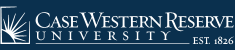 Department of Environmental Health & SafetyLaboratory Specific Supplement:
CWRU Exposure Control Plan for Laboratories that do not use Biohazards (including Bloodborne Pathogens) but utilize sharps.The use of razor blades, syringes or other “sharps” creates a risk of injury that could result in a bloodborne pathogen incident.  As such, all CWRU laboratories that utilize sharps but DO NOT work with biohazards (including bloodborne pathogens) should complete this supplement to the University’s exposure control plan.  This supplement is to be updated by the laboratory’s exposure control officer on an annual basis or as there are changes to procedures or laboratory personnel.  If research directions change in include the use of any biohazard, including pathogens, toxins, viral vectors, etc., the Exposure Control Officer will need to submit the ECP Supplement for Biohazards to the EHS office.This supplement needs to address the following:PI and laboratory staff information and trainingPossible exposure risk (risk analysis)Risk mitigation including engineering and administrative controls, along with required PPEDecontamination procedures

Principal Investigator: ___________________________________________________________PI office location: _______________________________________________________________PI office phone: ________________________________________________________________PI emergency phone: ____________________________________________________________PI email: ______________________________________________________________________Laboratory Exposure Control Officer (if not PI):______________________________________________Exposure Control Officer phone (office & emergency): ________________________________________Exposure Control Officer email: __________________________________________________________Laboratory Personnel: (include all personnel who have access to the laboratory)Sharps:	Do any of your procedures include the use of sharps, such as:	Needles and syringes		Scalpels			Glassware		Razors		Pasture pipettes		Other_______________________________________________Will any of your procedures utilizing sharps involve:
	Human subjects			Non-anesthetized, living animals What types of engineering controls will be employed to mitigate the sharps risks?	Sharps container		Broken glass box	Broom & dustpan	Tongs		Recapping stand		Engineered (safe) sharps		Other_______________________________________________		Work Practices (Please attach relevant SOPs or fill out the section below):Please describe any specific work practices that will be employed while utilizing the biohazards listed in this document which have not previously been described in University’s ECP or this supplement:
_____________________________________________________________________________________________________________________________________________________________________________________________________________________________________________________________________________________________________________________________________________________________________________________________________________________________________________________________________________________________________________________________________________________________________________________________________________________________________________________________________________________________________________________________________________________________________________________________Assurances: As the Principal Investigator of the research described within this document, I understand the safety of all persons who enter my laboratory is ultimately my responsibility.  Furthermore, I understand it is my duty to:Ensure all new staff and students have undergone EH&S Laboratory Standard Provide laboratory specific training to all new personnel.  This will include a review of this document as well as a review of CWRU’s Exposure Control Plan and Laboratory Safety Manual.  Ensure annual laboratory and EH&S retraining for all staff members.Provide all necessary Personal Protective Equipment to all laboratory members.Update and re-submit this document annually or whenever there is a change in procedure, pathogen or staff.  Ensure each member of the laboratory has been adequately informed of the risks associated with the sharps in use and is aware of post-incident proceduresProperly train each laboratory member on each procedure to be performed and all equipment.Signed____________________ Date______              Signed_______________________ Date _____Exposure Control Officer				Principal Investigator Electronic signatures are acceptable.  The signature of the ECO and/or the PI also represents that all laboratory staff have reviewed and understand this document.Name Position (and OSHA employee category if working with BBP)Dates Training Completed(OSHA Biosafety,  Lab Standard & laboratory specific training)EmailPhone number